ΔΕΛΤΙΟ ΤΥΠΟΥΘΕΜΑ: «ΕΚΤΑΚΤΟ ΔΕΛΤΙΟ ΕΠΙΔΕΙΝΩΣΗΣ ΚΑΙΡΟΥ (ΙΣΧΥΡΕΣ ΒΡΟΧΕΣ ΚΑΙ ΚΑΤΑΙΓΙΔΕΣ, ΙΣΧΥΡΟΙ ΑΝΕΜΟΙ ΚΑΙ ΠΙΘΑΝΕΣ ΧΑΛΑΖΟΠΤΩΣΕΙΣ) από αύριο Πέμπτη (03-10-2019) μέχρι και το Σάββατο (05-10-2019)».Σύμφωνα με το Έκτακτο Δελτίο Επιδείνωσης Καιρού που εκδόθηκε σήμερα 02 Οκτωβρίου 2019 από την Εθνική Μετεωρολογική Υπηρεσία (ΕΜΥ), μεταβολή θα παρουσιάσει ο καιρός  από το πρωί της Πέμπτης (03-10-2019) και από τα δυτικά, με βροχές που γρήγορα θα ενταθούν και θα εκδηλωθούν και καταιγίδες, που θα συνοδεύονται από ισχυρούς ανέμους και πιθανόν στα βορειοδυτικά από χαλαζοπτώσεις.Πιο αναλυτικά:1. Αύριο Πέμπτη (03-10-2019), ισχυρές βροχές και καταιγίδες προβλέπονται, από το μεσημέρι  και μετά στο Βόρειο Ιόνιο, την Ήπειρο και τη δυτική Στερεά και από αργά τη νύχτα στο νότιο Ιόνιο, τη δυτική Πελοπόννησο και κατά τόπους στη δυτική και την κεντρική Μακεδονία.2. Την Παρασκευή (04-10-2019) Α) Τα ισχυρά φαινόμενα θα συνεχιστούν μέχρι τις μεσημεριανές ώρες, στο Ιόνιο, την Ήπειρο, τη δυτική Πελοπόννησο και τη δυτική και κεντρική Μακεδονία, ενώ το απόγευμα βαθμιαία ο καιρός σε αυτές τις περιοχές θα βελτιωθεί. Β) Ισχυρές βροχές και καταιγίδες θα επηρεάσουν, από τις προμεσημβρινές ώρες την Ανατολική Μακεδονία, τη Θράκη και πιθανόν πρόσκαιρα τη Θεσσαλία. Τα φαινόμενα βαθμιαία θα εξασθενήσουν από τις βραδινές ώρες.Γ) Από νωρίς το απόγευμα θα ξεκινήσουν ισχυρές βροχές και καταιγίδες στο βορειοανατολικό Αιγαίο, που τη νύχτα θα επεκταθούν και στα υπόλοιπα ανατολικά τμήματα του Αιγαίου και τα Δωδεκάνησα.Βελτίωση του καιρού σε αυτές τις περιοχές αναμένεται από τις πρωινές ώρες του Σαββάτου (05-10-2019). Οι πολίτες μπορούν να ενημερώνονται καθημερινά για την εξέλιξη των έκτακτων καιρικών φαινομένων στα τακτικά δελτία καιρού της ΕΜΥ και στην ιστοσελίδα της ΕΜΥ στην ηλεκτρονική διεύθυνση www.emy.gr.Παρακαλούνται οι πολίτες να είναι ιδιαίτερα προσεκτικοί, μεριμνώντας για τη λήψη μέτρων αυτοπροστασίας από κινδύνους που προέρχονται από την εκδήλωση των έντονων καιρικών φαινομένων.Ειδικότερα, σε περιοχές όπου προβλέπεται η εκδήλωση έντονων βροχοπτώσεων, καταιγίδων ή θυελλωδών ανέμων:• Να ασφαλίσουν αντικείμενα τα οποία αν παρασυρθούν από τα έντονα καιρικά φαινόμενα ενδέχεται να προκαλέσουν καταστροφές ή τραυματισμούς.• Να βεβαιωθούν ότι τα λούκια και οι υδρορροές των κατοικιών δεν είναι φραγμένα και λειτουργούν κανονικά.• Να αποφεύγουν να διασχίζουν χείμαρρους και ρέματα πεζοί ή με το αυτοκίνητο κατά τη διάρκεια εκδήλωσης των επικίνδυνων καιρικών φαινομένων, καθώς επίσης και για αρκετές ώρες μετά το τέλος εκδήλωσής τους.• Να αποφεύγουν τις εργασίες υπαίθρου και δραστηριότητες σε θαλάσσιες και παράκτιες περιοχές κατά τη διάρκεια εκδήλωσης των έντονων καιρικών φαινομένων.• Να προφυλαχτούν αμέσως κατά τη διάρκεια μιας χαλαζόπτωσης. Να καταφύγουν σε κτίριο ή σε αυτοκίνητο και να μην εγκαταλείπουν τον ασφαλή χώρο, παρά μόνο όταν βεβαιωθούν ότι η καταιγίδα πέρασε. Η χαλαζόπτωση μπορεί να είναι πολύ επικίνδυνη και για τα ζώα.• Να αποφύγουν τη διέλευση κάτω από μεγάλα δέντρα, κάτω από αναρτημένες πινακίδες και γενικά από περιοχές, όπου ελαφρά αντικείμενα (π.χ. γλάστρες, σπασμένα τζάμια κλπ.) μπορεί να αποκολληθούν και να πέσουν στο έδαφος (π.χ. κάτω από μπαλκόνια).• Να ακολουθούν πιστά τις οδηγίες των κατά τόπους αρμοδίων φορέων, όπως Τροχαία κλπ.Να αποφεύγουν άσκοπες μετακινήσεις όταν τα φαινόμενα κορυφώνονται. Για πληροφορίες και ανακοινώσεις σχετικά με την επικρατούσα κατάσταση και την βατότητα του οδικού δικτύου λόγω εισροής πλημμυρικών υδάτων σε αυτό, οι πολίτες μπορούν να επισκέπτονται την ιστοσελίδα της ΕΛ.ΑΣ. www.astynomia.gr.Για περισσότερες πληροφορίες και οδηγίες αυτοπροστασίας από τα έντονα καιρικά φαινόμενα, οι πολίτες μπορούν να επισκέπτονται την ιστοσελίδα της Γενικής Γραμματείας Πολιτικής Προστασίας στην ηλεκτρονική διεύθυνση www.civilprotection.gr ή την ιστοσελίδα του Δήμου Ευρώτα https.evrotas.gov.gr 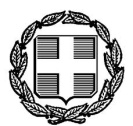                                                  Σκάλα  02-10-2019ΕΛΛΗΝΙΚΗ ΔΗΜΟΚΡΑΤΙΑ ΝΟΜΟΣ  ΛΑΚΩΝΙΑΣΔΗΜΟΣ ΕΥΡΩΤΑ 